7 ноября 2019 г.8 ноября 2019 г.Школа «Лейкозы и Лимфомы. Терапия и фундаментальные исследования»Программа научно-практической конференции:«Актуальные вопросы диагностики и лечения гемобластозов»Дата проведения: 7-8 ноября 2019 г.Место проведения: «Даблтри Хилтон Тюмень» «DOUBLETREE BY HILTON» (адрес: Россия г. Тюмень, ул. Орджоникидзе д. 46)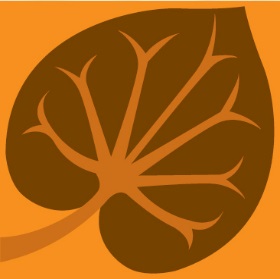 ФГБУ «Национальный медицинский исследовательский центр гематологии» Министерства здравоохранения Российской ФедерацииНациональное гематологическое общество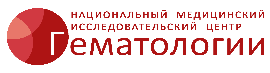 11.00-11.30Регистрация участников11.30-11.45Открытие конференцииСавченко Валерий Григорьевич, генеральный директор ФГБУ «НМИЦ гематологии» Минздрава России, академик РАН, Главный внештатный специалист гематолог Российской федерации11.45-14.15 Сессия: Гемобластозы и неотложные состояния», часть IПредседатель: Савченко Валерий Григорьевич, генеральный директор ФГБУ НМИЦ гематологии Минздрава России, академик РАН, Главный внештатный специалист гематолог Российской федерации11.45-14.15 Сессия: Гемобластозы и неотложные состояния», часть IПредседатель: Савченко Валерий Григорьевич, генеральный директор ФГБУ НМИЦ гематологии Минздрава России, академик РАН, Главный внештатный специалист гематолог Российской федерации11.45-12.15Сложности иммунофенотипической диагностики и интерпретации иммунофенотипа опухолевых клеток при острых лейкозахЕ. Захарько, ФГБУ «НМИЦ гематологии» Минздрава России, г. Москва12.15-12.45Современные принципы диагностики и лечения МДС А.В. Кохно, ФГБУ «НМИЦ гематологии» Минздрава России, г. Москва12.45- 13.15 Дифференцированная индукционная терапия ОМЛ Е.П. Паровичникова, ФГБУ НМИЦ гематологии, г. Москва13.15-13.45Терапия выхаживания в период индукции/консолидации (гиперлейкоцитозы, интервалы, длительность цитопений)  В.В. Троицкая, ФГБУ НМИЦ гематологии Минздрава России, г. Москва13.45-14.15Н.И. Зозуля, ФГБУ «НМИЦ гематологии» Минздрава России, г. Москва)  14.15-14.30Дискуссия14.30-15.30Перерыв15.30-18.30 Сессия: Гемобластозы и неотложные состояния», часть IIПредседатель: Галстян Геннадий Мартинович, заведующий отделением, ФГБУ «НМИЦ гематологии» Минздрава России, доктор медицинских наукКлясова Галина Александровна, заведующая лабораторией, ФГБУ «НМИЦ гематологии» Минздрава России, профессор, доктолр медицинских наук15.30-18.30 Сессия: Гемобластозы и неотложные состояния», часть IIПредседатель: Галстян Геннадий Мартинович, заведующий отделением, ФГБУ «НМИЦ гематологии» Минздрава России, доктор медицинских наукКлясова Галина Александровна, заведующая лабораторией, ФГБУ «НМИЦ гематологии» Минздрава России, профессор, доктолр медицинских наук 15.30-16.00Интенсивная терапия осложнений индукции, сепсис, септический шок. Неотложные состояния в онкогематологии  Г.М Галстян., ФГБУ «НМИЦ гематологии» Минздрава России, г. Москва16.00 – 16.30Актуальные аспекты лечения и профилактики инфекций у больных с различными заболеваниями системы крови Г.А.Клясова, ФГБУ «НМИЦ гематологии» Минздрава России, г. Москва 16.30-17.00Острые лимфобластные лейкозы - от клинических исследований к клинической практике  Гаврилина О.А., ФГБУ «НМИЦ гематологии» Минздрава России, г. Москва17.00-17.30Первичная медиастинальная лимфома: трудности дифференциальной диагностики, программная терапия и перспективы Я.К. Мангасарова, ФГБУ «НМИЦ гематологии» Минздрава России17.30 -18.00Ингибиторы контрольных точек у больных с Р/Р лимфомой Ходжкина – эффективность и токсичностьЛепик К., НИИ ДОГиТ им. Р.М. Горбачевой ПСПбГМУ им. И.П. Павлова, г. Санкт- Петербург18.00 -18.30Исследование костной ткани у больных гемобластозами с помощью КТ Костина И.Э, ФГБУ «НМИЦ гематологии» Минздрава России, г. Москва9.30-11.30 Сессия: «Вопросы аллогенной трансплантация гемопоэтических стволовых»Председатели: Паровичникова Елена Николаевна, д.м.н., заведующая отделом, ФГБУ «НМИЦ гематологии» Минздрава России, г. Москва9.30-11.30 Сессия: «Вопросы аллогенной трансплантация гемопоэтических стволовых»Председатели: Паровичникова Елена Николаевна, д.м.н., заведующая отделом, ФГБУ «НМИЦ гематологии» Минздрава России, г. Москва9.30-10.00Оказание помощи больным после алло-ТГСК в амбулаторных условиях А.Г. Смирнова, НИИ ДОГиТ им. Р.М. Горбачевой ПСПбГМУ им. И.П. Павлова, г. Санкт- Петербург10.00-10.30Показания к алло-ТГСК, маршрутизация больных и поиск доноров Л.А.Кузьмина,  ФГБУ «НМИЦ гематологии» Минздрава России, г. Москва10.30-11.00Острые миелоидные лейкозы – как основное показание к алло-ГСК С.Н Бондаренко, НИИ ДОГиТ им. Р.М. Горбачевой ПСПбГМУ им. И.П. Павлова, г. Санкт- Петербург11.00-11.30Лечение хронической РТПХ  В.А. Васильева, ФГБУ «НМИЦ гематологии» Минздрава России, г. Москва11.30-11.40Дискуссия11.40-12.00Перерыв12.00-15.00 Круглый стол: «Актуальные вопросы диагностики и лечения орфанных заболеваний»Председатели: Паровичникова Елена Николаевна, д.м.н., заведующая отделом, ФГБУ «НМИЦ гематологии» Минздрава России, г. МоскваВопросы для обсуждения:- редкие коагулопатии, дифференциальная диагностика- гемостаз в практике  гематолога  - ПНГ клон как фактор дифференциальной диагностики12.00-15.00 Круглый стол: «Актуальные вопросы диагностики и лечения орфанных заболеваний»Председатели: Паровичникова Елена Николаевна, д.м.н., заведующая отделом, ФГБУ «НМИЦ гематологии» Минздрава России, г. МоскваВопросы для обсуждения:- редкие коагулопатии, дифференциальная диагностика- гемостаз в практике  гематолога  - ПНГ клон как фактор дифференциальной диагностики15.00-15.20Дискуссия15.20-15.30Анкетирование, тестирование по итогам конференции15.30-15.40Заключительное слово. Закрытие конференции. Савченко Валерий Григорьевич, генеральный директор ФГБУ «НМИЦ гематологии» Минздрава России, академик РАН, Главный внештатный специалист гематолог Российской федерации